I Oddział ZUS w Warszawie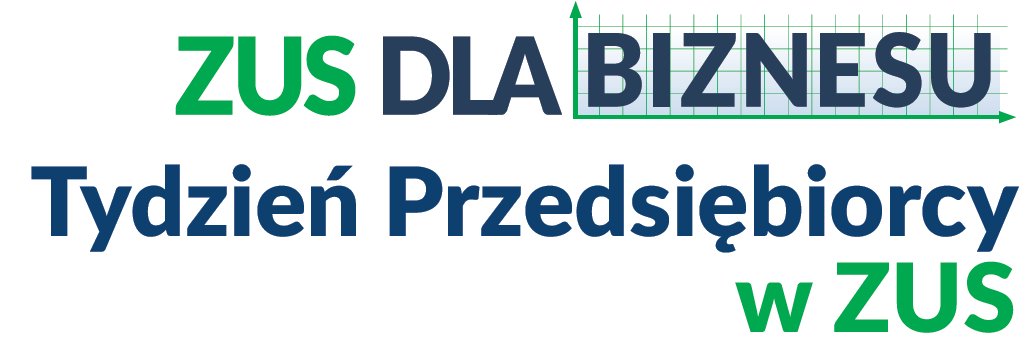 Harmonogram wykładów dla klientów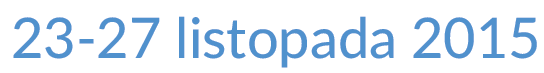 ZAPRASZAMY DO SKORZYSTANIA Z OFERTY WYKŁADÓWzapisy: nr tel. 22 538 20 23, e-mail: rzecz.warszawa1@zus.pl- udział we wszystkich szkoleniach jest darmowy –SERDECZNIE ZAPRASZAMYTematMiejsce spotkaniaGodzinyDataRozpoczynasz prowadzenie działalności 
- poznaj swoje prawa i obowiązki I Oddział ZUS w Warszawieul. Senatorska 6/8(wejście od ul. Miodowej 5)sala konferencyjna nr 1179.00-10.30poniedziałek23.11.2015Rozpoczynasz prowadzenie działalności 
- poznaj swoje prawa i obowiązki Wojewódzki Urząd Pracyul. Ciołka 10 asala 31014.00-15.30środa25.11.2015Rozpoczynasz prowadzenie działalności 
- poznaj swoje prawa i obowiązki Inspektorat Warszawa-Żoliborzul. Kasprowicza 151sala konferencyjna nr 2279.00-10.30czwartek26.11.2015Rozliczanie i wypłata świadczeń Inspektorat Warszawa-Żoliborzul. Kasprowicza 151sala konferencyjna nr 22712.00-13.30wtorek24.11.2015Rozliczanie i wypłata świadczeń I Oddział ZUS w Warszawieul. Senatorska 6/8(wejście od ul. Miodowej 5)sala konferencyjna nr 1179.00-10.30środa25.11.2015Jakość danych a rozliczenie kontaI Oddział w Warszawieul. Senatorska 6/8(wejście od ul. Miodowej 5)sala konferencyjna nr 11712.00-13.30wtorek24.11.2015Jakość danych a rozliczenie kontaCentrum Przedsiębiorczości Smolnaul. Smolna 4 
(Park Karola Beyera)12.00-14.00środa25.11.2015Jakość danych a rozliczenie kontaInspektorat Warszawa-Żoliborzul. Kasprowicza 151sala konferencyjna nr 22712.00-13.30piątek27.11.2015Ulgi w spłacie należności z tytułu składek
– formy pomocy dla przedsiębiorcówInspektorat Warszawa-Żoliborzul. Kasprowicza 151sala konferencyjna nr 22712.00-13.30środa25.11.2015Ulgi w spłacie należności z tytułu składek
– formy pomocy dla przedsiębiorcówI Oddział w Warszawieul. Senatorska 6/8(wejście od ul. Miodowej 5)sala konferencyjna nr 11712.00-13.30piątek27.11.2015Zasady ustalania właściwego ustawodawstwa osób migrujących w UEI Oddział w Warszawieul. Senatorska 6/8(wejście od ul. Miodowej 5)sala konferencyjna nr 1179.00-10.30czwartek26.11.2015Rejestracja, zawieszenie działalności gospodarczejPodatek dochodowy od osób fizycznych prowadzących działalność gospodarcząKasa fiskalna dla osób fizycznych prowadzących działalność gospodarcząWykład Pierwszego US Warszawa ŚródmieścieI Oddział w Warszawieul. Senatorska 6/8(wejście od ul. Miodowej 5)sala konferencyjna nr 11711.00-12.30poniedziałek23.11.2015Status przedsiębiorcy: kategorie przedsiębiorców, obowiązki związane z zatrudnianiem pracownikówWykład Okręgowego Inspektoratu Pracy w WarszawieI Oddział w Warszawieul. Senatorska 6/8(wejście od ul. Miodowej 5)sala konferencyjna nr 11713.00-14.30poniedziałek23.11.2015Tnij koszty Pracodawco. Twórz etaty w WarszawieWykład Urzędu Pracy m.st. WarszawaI Oddział w Warszawieul. Senatorska 6/8(wejście od ul. Miodowej 5)sala konferencyjna nr 11711.00-12.30środa25.11.2015Tnij koszty Pracodawco. Twórz etaty w WarszawieWykład Urzędu Pracy m.st. WarszawaInspektorat Warszawa-Żoliborzul. Kasprowicza 151sala konferencyjna nr 22711.00-12.30czwartek26.11.2015Lp.Sala Obsługi KlientówDyżury ekspertówTermin dyżuruTermin dyżurudatagodz. 1.I Oddział ZUS w Warszawie
ul. Senatorska 6/8Pierwszy Urząd Skarbowy Warszawa-Śródmieście23.11.2015 - poniedziałek09:00 - 14:002.I Oddział ZUS w Warszawie
ul. Senatorska 6/8Okręgowy Inspektorat Pracy w Warszawie23.11.2015 - poniedziałek09:00 - 14:003.I Oddział ZUS w Warszawie
ul. Senatorska 6/8Mazowiecka Izba Rzemiosła i Przedsiębiorczości23.11.2015 - poniedziałek09:00 - 14:004.I Oddział ZUS w Warszawie
ul. Senatorska 6/8Mazowiecki Oddział Wojewódzki NFZ24.11.2015 - wtorek09:00 - 14:005.I Oddział ZUS w Warszawie
ul. Senatorska 6/8Centrum Przedsiębiorczości Smolna24.11.2015 - wtorek
27.11.2015 - piątek09:00 - 14:006.I Oddział ZUS w Warszawie
ul. Senatorska 6/8Urząd Pracy m.st. Warszawa25.11.2015 - środa11:00 - 14:007.I Oddział ZUS w Warszawie
ul. Senatorska 6/8Urząd Dzielnicy Śródmieście m. st. Warszawy26.11.2015 - czwartek09:00 - 14:008.I Oddział ZUS w Warszawie
ul. Senatorska 6/8Wojewódzki Urząd Pracy w Warszawie27.11.2015 - piątek09:00 - 14:009.Inspektorat Żoliborz
ul. Kasprowicza 151Wojewódzki Urząd Pracy w Warszawie23.11.2015 - poniedziałek09:00 - 14:0010.Inspektorat Żoliborz
ul. Kasprowicza 151Urząd Dzielnicy Bielany m. st. Warszawy23.11.2015 - poniedziałek
25.11.2015 - środa09:00 - 14:0011.Inspektorat Żoliborz
ul. Kasprowicza 151Urząd Gminy Łomianki m. st. Warszawy24.11.2015 - wtorek
26.11.2015 - czwartek09:00 - 14:0012.Inspektorat Żoliborz
ul. Kasprowicza 151Urząd Skarbowy Warszawa-Bielany24 - 26.11.2015
wtorek - czwartek09:00 - 14:0013.Inspektorat Żoliborz
ul. Kasprowicza 151Urząd Pracy m.st. Warszawa26.11.2015 - czwartek11:00 - 14:0014.Inspektorat Żoliborz
ul. Kasprowicza 151Urząd Dzielnicy Żoliborz m. st. Warszawy27.11.2015 - piątek09:00 - 14:0015.Inspektorat Wola
ul. Wrocławska 20Urząd Gminy Izabelin m. st. Warszawy23.11.2015 - poniedziałek09:00 - 14:0016.Inspektorat Wola
ul. Wrocławska 20Urząd Gminy Stare Babice m. st. Warszawy24.11.2015 - wtorek09:00 - 14:0017.Inspektorat Wola
ul. Wrocławska 20Urząd Dzielnicy Wola m. st. Warszawy25.11.2015 - środa09:00 - 14:0018.Inspektorat Wola
ul. Wrocławska 20Urząd Skarbowy Warszawa-Wola26 - 27.11.2015                        czwartek - piątek09:00 - 14:0019.Inspektorat Ochota
ul. E. Orzeszkowej 14Trzeci Urząd Skarbowy Warszawa-Śródmieście23 - 27.11.2015        poniedziałek - piątek09:00 - 14:0020.Inspektorat Ochota
ul. E. Orzeszkowej 14Urząd Dzielnicy Ochota m. st. Warszawy23.11.2015 - poniedziałek09:00 - 14:0021.Inspektorat Ochota
ul. E. Orzeszkowej 14Urząd Dzielnicy Ursus m. st. Warszawy24.11.2015 - wtorek09:00 - 14:0022.Inspektorat Ochota
ul. E. Orzeszkowej 14Urząd Dzielnicy Włochy m. st. Warszawy25.11.2015 - środa09:00 - 14:0023.Inspektorat Ochota
ul. E. Orzeszkowej 14Urząd Gminy Raszyn m. st. Warszawy26.11.2015 - czwartek09:00 - 14:00